Suzanne Sparrow Plymouth Language School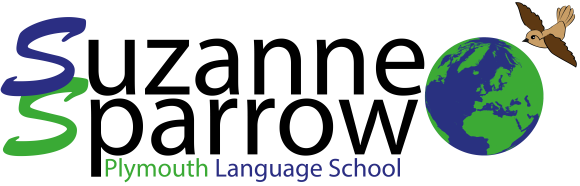 72-74 North Road East, Plymouth PL4 6ALTel: 0044 1752 222700Email: study@sparrow.co.uk  Web: www.sparrow.co.ukCOMPLAINTS PROCEDUREPrinciplesThe school is committed to providing clear lines of communication for students to voice complaints The school will make every effort possible to resolve any complaints received by the students during their stayProceduresAny student wishing to make a complaint regarding any aspect of the school should in the first instance address his or her complaint to the Welfare Officer or Designated Safety Person (DSP)The Welfare Officer/DSP will make every effort to understand the grounds of the complaint The complaint will be passed on to the relevant person/department to be addressedWhere possible, action will be taken to resolve the complaint and where necessary procedures will be amended to satisfy the complaint  Where no action is taken, the student making the complaint will be advised of the reasons for thisA full record of the complaint, and any action taken, will be kept by the Welfare Officer or DSP in the complaints fileIn the event of a matter being unresolved an external independent adjudicating panel would be set up with a legal representative and English UK support memberReviewed: Aug 2016